成都better军事训练夏令营中班30天课程优势：专业车队、空调大巴，每人一座，专人专车保障出行安全上课方式：面授上课时段：全日制,暑假班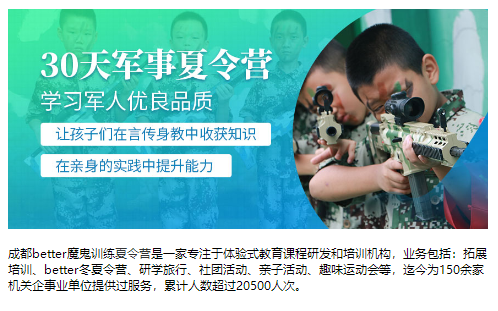 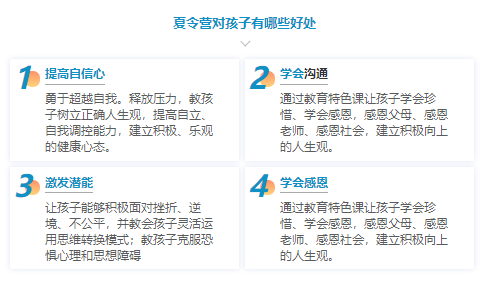 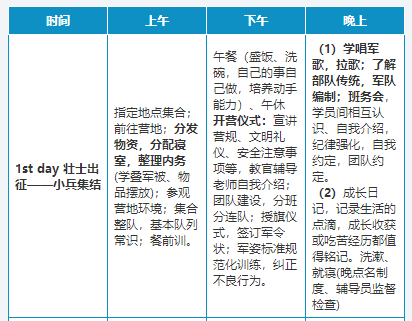 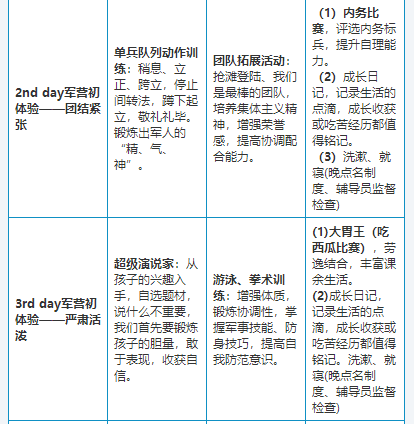 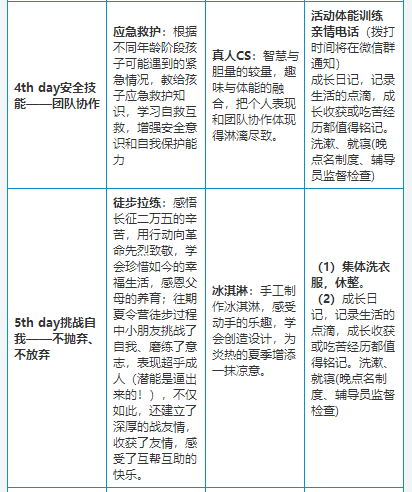 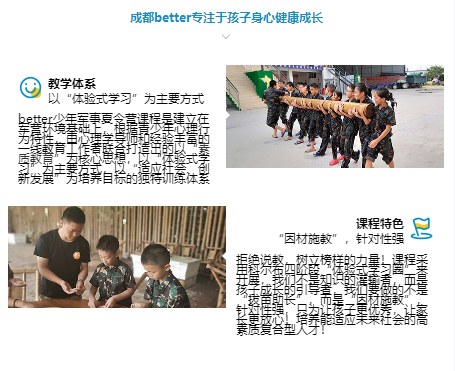 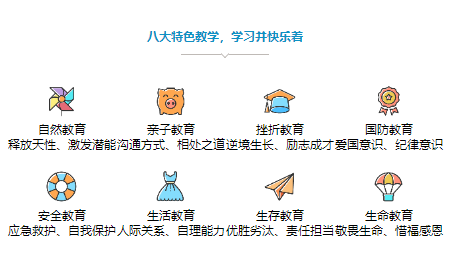 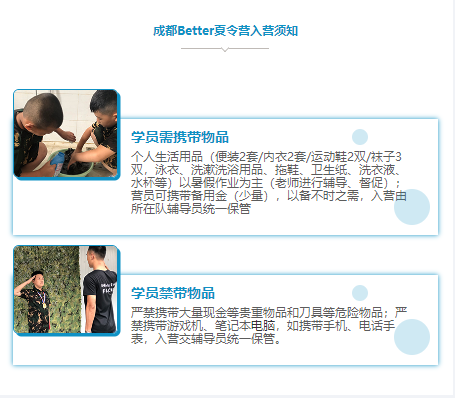 